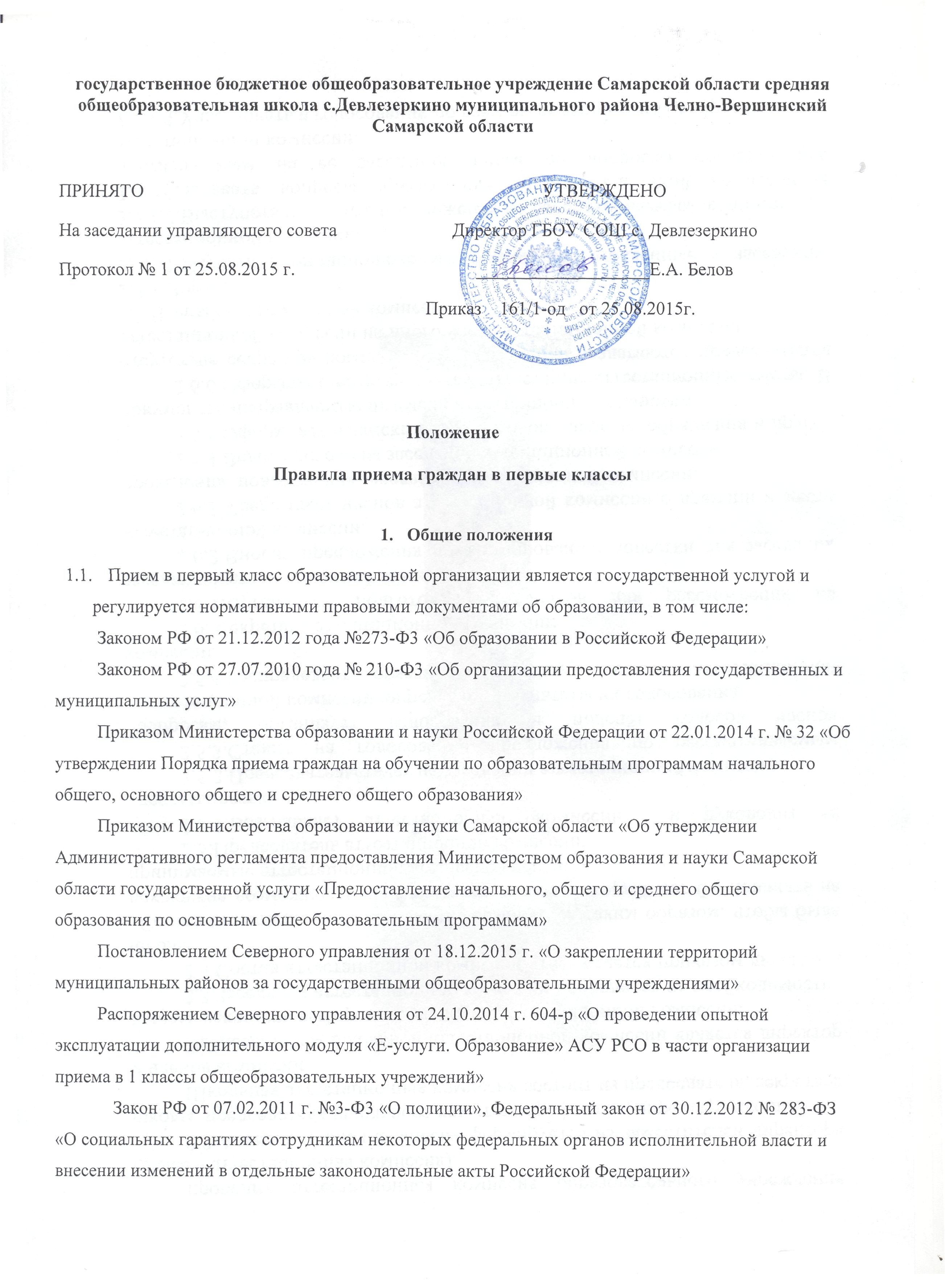  «Правилами  приёма в ГБОУ СОШ с. Девлезеркино  на обучение по образовательным программам начального общего, основного общего  образования»Уставом ГБОУ СОШ с. Девлезеркино1.2.Приему в первые классы ОУ подлежат дети в возрасте не менее шести лет шести месяцев и не старше восьмилет на 01.09.2016  года.1.3. Для рассмотрения вопроса о приеме на обучение в более позднем возрасте (по состоянию здоровья, жизненных обстоятельств и т.п.) или раннем возрасте устанавливается следующий порядок:- родители (законные представители) подают заявление в ОУ о приеме в 1-ый класс с приложением: для детей, не достигших возраста 6 лет 6 месяцев, заключения ПМПК; для детей старше 8 лет соответствующих пояснительных документов (медицинская справка, заключение ПМПК и т.п.);- ОУ направляет ходатайство на имя руководителя  Северного  управления о согласовании приема ребенка иного возраста с приложением копий заявления родителей (законных представителей) и соответствующих пояснительных документов;- на основании представленных ОУ документов Северное  управление в течение 10 рабочих дней принимает решение о разрешении приема ребенка иного возраста либо об отказе в таком приеме и направляет в ОУ письменное уведомление.1.4. Посещение детьми занятий по подготовке к школе, организуемых в общеобразовательных учреждениях как на платной, так и на безвозмездной основе, не является основанием для преимущественного приема в образовательное учреждение.1.5. Право внеочередного приема в ГБОУ СОШ с. Девлезеркино имеют:1) дети граждан, подвергшихся воздействию радиации вследствие чернобыльской катастрофы: граждане, получившие или перенесшие лучевую болезнь и другие заболевания, связанные с радиационным воздействием вследствие чернобыльской катастрофы или с работами по ликвидации последствий катастрофы на Чернобыльской АЭС, инвалиды вследствие чернобыльской катастрофы;2) дети граждан, подвергшихся воздействию радиации вследствие аварии в 1957 году на производственном объединении "Маяк" и сбросов радиоактивных отходов в реку Теча;3) дети прокуроров;4) дети судей;5) дети военнослужащих и сотрудников органов внутренних дел, Государственной противопожарной службы, уголовно-исполнительной системы, непосредственно участвовавших в борьбе с терроризмом на территории Республики Дагестан и погибших (пропавших без вести), умерших, ставших инвалидами в связи с выполнением служебных обязанностей;6) дети погибших (пропавших без вести), умерших, ставших инвалидами сотрудников и военнослужащих специальных сил по обнаружению и пресечению деятельности террористических организаций и групп, их лидеров и лиц, участвующих в организации и осуществлении террористических акций на территории Северо-Кавказского региона Российской Федерации, а также сотрудников и военнослужащих Объединенной группировки войск (сил) по проведению контртеррористических операций на территории Северо-Кавказского региона Российской Федерации:проходящих службу (военную службу) в воинских частях, учреждениях и подразделениях Вооруженных сил Российской Федерации, других войск, воинских формирований и органов, а также в органах внутренних дел Российской Федерации, учреждениях, органах и подразделениях уголовно-исполнительной системы, Государственной противопожарной службы Министерства Российской Федерации по делам гражданской обороны, чрезвычайным ситуациям и ликвидации последствий стихийных бедствий, органах по контролю за оборотом наркотических средств и психотропных веществ, дислоцированных на постоянной основе на территории Республики Дагестан, Республики Ингушетия и Чеченской Республики;командированных в воинские части и органы, указанные в абзаце втором подпункта 6 настоящего пункта;направленных в Республику Дагестан, Республику Ингушетия и Чеченскую Республику в составе воинских частей, воинских формирований, подразделений, групп и органов (в том числе для выполнения задач по обустройству воинских частей и органов, дислоцированных на территориях указанных республик);участвующих в контртеррористических операциях и обеспечивающих правопорядок и общественную безопасность на административной границе с Чеченской Республикой в составе воинских частей, воинских формирований, подразделений, групп и органов по перечням, определяемым соответствующими федеральными органами исполнительной власти;проходящих службу (военную службу) в воинских частях и органах, дислоцированных на постоянной основе на территории Кабардино-Балкарской Республики, Карачаево-Черкесской Республики и Республики Северная Осетия - Алания;командированных в воинские части и органы, указанные в абзаце шестом подпункта 6 настоящего пункта;направленных в Кабардино-Балкарскую Республику, Карачаево-Черкесскую Республику и Республику Северная Осетия - Алания в составе воинских частей, воинских формирований, подразделений, групп и органов (в том числе для выполнения задач по обустройству воинских частей и органов, дислоцированных на территориях указанных республик);7) дети сотрудников Следственного комитета Российской Федерации;8) дети погибших (пропавших без вести), умерших, ставших инвалидами военнослужащих и сотрудников федеральных органов исполнительной власти, участвующих в выполнении задач по обеспечению безопасности и защите граждан Российской Федерации, проживающих на территориях Южной Осетии и Абхазии.Право внеочередного приема в ГОУ предоставляется в течение года по мере поступления от родителей (законных представителей) документов, подтверждающих соответствующее право.(п. 3.11 в ред. Приказа министерства образования и науки Самарской области от 20.11.2012 N 400-од)1.6 . Право первоочередного приема в ГБОУ СОШ с. Девлезеркино  имеют:дети-инвалиды;дети, один из родителей которых является инвалидом;дети из многодетных семей;дети военнослужащих по месту жительства их семей;дети сотрудника полиции; дети сотрудника полиции, погибшего (умершего) вследствие увечья или иного повреждения здоровья, полученных в связи с выполнением служебных обязанностей; дети сотрудника полиции, умершего вследствие заболевания, полученного в период прохождения службы в полиции; дети гражданина Российской Федерации, уволенного со службы в полиции вследствие увечья или иного повреждения здоровья, полученных в связи с выполнением служебных обязанностей и исключивших возможность дальнейшего прохождения службы в полиции; дети гражданина Российской Федерации, умершего в течение одного года после увольнения со службы в полиции вследствие увечья или иного повреждения здоровья, полученных в связи с выполнением служебных обязанностей, либо вследствие заболевания, полученного в период прохождения службы в полиции, исключивших возможность дальнейшего прохождения службы в полиции; дети, находящиеся (находившиеся) на иждивении сотрудника полиции, гражданина Российской Федерации, указанных в пунктах 1 - 5 части 6 статьи 46 Федерального закона от 07.02.2011 N 3-ФЗ "О полиции";дети сотрудников органов внутренних дел, дети сотрудников органов внутренних дел, погибших (умерших) вследствие увечья или иного повреждения здоровья, полученных в связи с выполнением служебных обязанностей; дети сотрудников органов внутренних дел, дети граждан Российской Федерации, уволенных со службы вследствие увечья или иного повреждения здоровья, полученных в связи с выполнением служебных обязанностей и исключивших возможность дальнейшего прохождения службы; дети граждан Российской Федерации, умерших в течение одного года после увольнения со службы вследствие увечья или иного повреждения здоровья, полученных в связи с выполнением служебных обязанностей, либо вследствие заболевания, полученного в период прохождения службы, исключивших возможность дальнейшего прохождения службы; дети, находящиеся (находившиеся) на иждивении сотрудника органов внутренних дел, гражданина Российской Федерации, указанных в настоящем абзаце;дети сотрудников имеющих специальные звания и проходящих службу в учреждениях и органах уголовно-исполнительной системы, федеральной противопожарной службы, органах по контролю за оборотом наркотических средств и психотропных веществ и таможенных органах Российской Федерации, граждан Российской Федерации, уволенных со службы в учреждениях и органах уголовно-исполнительной системы, федеральной противопожарной службе Государственной противопожарной службы, органах по контролю за оборотом наркотических средств и спихотропных веществ, таможенных органах Российской Федерации, а именно: дети сотрудника; дети сотрудника, погибшего (умершего) вследствие увечья или иного повреждения здоровья, полученных в связи с выполнением служебных обязанностей; дети сотрудника, умершего вследствие заболевания, полученного в период прохождения службы; дети граждан Российской Федерации (сотрудников), уволенных с федеральной противопожарной службы вследствие увечья или иного повреждения здоровья, полученных в связи с выполнением служебных обязанностей и исключивших возможность дальнейшего прохождения службы; дети граждан Российской Федерации (сотрудников), умерших в течение одного года после увольнения со службы вследствие увечья или иного повреждения здоровья, полученных в связи с выполнением служебных обязанностей, либо вследствие заболевания, полученного в период прохождения службы, исключивших возможность дальнейшего прохождения службы; дети, находящиеся (находившиеся) на иждивении сотрудника федеральной противопожарной службы, гражданина Российской Федерации, указанных в настоящем абзаце.Первоочередной прием в первые классы ГБОУ СОШ с. Девлезеркино, ведется в соответствии с графиком приема граждан, зарегистрированных на территории, закрепленной за общеобразовательным учреждением3.13. Для подтверждения права на внеочередной и первоочередной прием детей ГБОУ СОШ с. Девлезеркино родители (законные представители) представляют соответствующие документы.Прием и регистрация заявлений о зачислении в первый классПрием в первые классы  ГБОУ СОШ с. Девлезеркино начинается:  с 26.01.2016 года (начало в 09.00 часов) по 30.06.2016 года – для граждан, зарегистрированных на территории, закрепленной за общеобразовательным учреждением;с 01.07.2016 года до момента заполнения свободных мест, но не позднее 05.09.2015 года – для граждан, незарегистрированных на территории, закрепленной за общеобразовательным учреждением.2.2. Для зачисления в ОУпредъявляются следующие документы:заявление о приеме в ОУ;оригинал документа, удостоверяющий личность родителя (законного представителя);оригинала документа, удостоверяющего личность иностранного гражданина и лица без гражданства в Российской Федерации;оригинал свидетельства о рождении ребенка или документа, подтверждающий родство заявителя - предъявляется родителями (законными представителями) детей, проживающих на закрепленной территории, для зачисления ребенка в первый класс;оригинал свидетельства о рождении – предъявляется родителями (законными представителями) детей, не проживающих на закрепленной территории;свидетельство о регистрации ребенка по месту жительства или по месту пребывания на закрепленной территории или документ, содержащий сведения о регистрации ребенка по месту жительства или по месту пребывания на закрепленной территории (с 01.01.2016 г. – запрашиваются ОУ самостоятельно в территориальном управлении Федеральной миграционной службы Российской Федерации, с 01.01.2016 г. – сведения предоставляются путем запроса в системе автоматизированного межведомственного взаимодействия);документ, подтверждающий родство заявителя (или законность представления прав ребенка) – предъявляется родителями (законными представителями) детей, являющихся иностранными гражданами или лицами без гражданства;документ, подтверждающий право заявителя на пребывание в Российской Федерации - предъявляется родителями (законными представителями) детей, являющихся иностранными гражданами или лицами без гражданства;документ, подтверждающий право (льготу) родителям (законным представителям) на внеочередное или первоочередное предоставление места в ОУ в соответствии с действующим федеральным и региональным законодательством (при наличии);рекомендация психолого-медико-педагогической комиссии для приема на обучение по адаптированной основной общеобразовательной программе (для детей с ограниченными возможностями здоровья) (при наличии).2.3. Заявление о зачислении ребенка в первый класс осуществляется одним из родителей (законных представителей) ребенка одним из двух способов (по выбору родителей):-дистанционно (в электронном виде) через сайт «Электронные услуги в сфере образования»;-очно (посредством личного обращения в ОУ).2.4. При дистанционномспособе подачи заявления родители (законные представители) заполняют самостоятельно заявлениеиспользуя средства доступа в сети Интернетв единой информационной системе«Электронные услуги в сфере образования», в том числе в информационной системе министерства образования и науки Самарской области «Автоматизированная система управления региональной системой образования» - модуль «Е-услуги. Образование» (далее –«Е-услуги. Образование» АСУ РСО) http://es.asurso.ru, раздел «Регистрация заявления на зачисление и постановку в очередь в образовательное учреждение» После заполнения заявителем всехнеобходимых сведений осуществляется автоматическая регистрациязаявления в реестре. 2.4.1. В течение трех рабочих дней с даты регистрации заявления в «Е-услуги. Образование» АСУ РСО родители предоставляют в ОУ пакет документов длязачисления в первый класс, подтверждающих сведения, указанные в заявлении.2.4.2. В случае неявки родителей (законных представителей) в ОУ для предоставления документов в установленный срок заявление аннулируется.Электронное заявление аннулируется в АСУ РСО специалистом ОУ в срок не позднее 1 рабочего дня с даты окончания срока подачи документов.2.4.5. Если все документы оформлены правильно, специалист ОУ получает от заявителя письменно согласие на обработку персональных данных заявителя и ребенка, в отношении которого подается заявление и, в случае получения согласия от заявителя, распечатывает заявление о приеме в ОУ из АСУ РСО и отдает его на подпись заявителю.2.4.6. После подписания заявителем заполненного и распечатанного из АСУ РСО заявления о приеме в ОУ специалист ОУ регистрирует ребенка в АСУ РСО и в установленном порядке выдает заявителю зарегистрированное Обращение на бумажном носителе с информацией о зарегистрированном заявлении о приеме в ОУ, содержащее информацию о регистрационном номере заявления о приеме ребенка в ОУ,  заверенное подписью должностного лица ОУ, ответственного за прием документов, и печатью ОУ.2.4.7. После регистрации заявления родителям (законным представителям) детей выдается расписка в получении документов, содержащая информацию о перечне представленных документов, по форме согласно приложению 2  к  настоящим Требованиям. 2.5. При очном способе подачи заявления один из родителей (законных представителей), личнообратившись в ОУ, представляет пакет документов.2.5.1. Специалист ОУ, ответственный за приём документов:устанавливает личность заявителя (проверяет документ, удостоверяющий его личность);принимает документы, проверяет правильность написания заявления и соответствие сведений, указанных в заявлении (при наличии), представленным документам;проверяет наличие всех необходимых документов, удостоверяясь, что:тексты документов написаны разборчиво;фамилия, имя и отчество, дата рождения, адрес места регистрации (пребывания) ребёнка заявителя и/или заявителя написаны полностью;в документах нет подчисток, приписок, зачёркнутых слов и иных неоговоренных исправлений;документы не имеют серьёзных повреждений, наличие которых не позволяет однозначно истолковать их содержание.2.5.2. При установлении фактов отсутствия необходимых документов, специалист ОУ, ответственный за приём документов,  уведомляет заявителя о наличии препятствий для приёма документов, объясняет заявителю суть выявленных недостатков в представленных документах и возвращает их заявителю для устранения недостатков.2.5.3. Если все документы оформлены правильно, специалист ОУ получает от заявителя письменное согласие на обработку персональных данных заявителя и ребенка, в отношении которого подается заявление и, в случае получения согласия от заявителя, самостоятельно заполняет шаблон заявления о приеме в ОУ в АСУ РСО, распечатывает и отдает его на подпись заявителю (если заявление не было предоставлено заявителем ранее).2.5.4. После подписания заявителем заполненного и распечатанного из АСУ РСО заявления о приеме в ОУ специалист ОУ регистрирует ребенка в АСУ РСО и в установленном порядке выдает заявителю зарегистрированное Обращение на бумажном носителе с информацией о зарегистрированном заявлении о приеме в ОУ,  заверенное подписью должностного лица ОУ, ответственного за прием документов, и печатью ОУ.2.5.5. После регистрации заявления родителям (законным представителям) детей выдается расписка в получении документов, содержащая информацию о перечне представленных документов, по форме согласно приложению 2  к  настоящим Требованиям. 2.6. Должностное лицо ОУ, ответственного за прием документов, регистрирует заявление и документы в Журнале регистрации приема заявлений по форме согласно приложению 3 к  настоящим Требованиям. 2.7.Регистрация в отношении одного ребенка нескольких заявленийродителей (законных представителей) о зачислении ребенка в первый класс одного илинескольких ОУ одновременно (независимо от способов подачизаявления) не допускается.2.8.Регистрация всех заявлений о зачислении в первый класс вне зависимости от способа подачизаявлений осуществляется в единой ИС «Е-услуги. Образование».2.9. Очередность подачи заявлений родителей о зачислении в первый класс ОУ формируется автоматически средствами в «Е-услуги.Образование» АСУ РСО, исходя из времени регистрации заявлений. 2.10.  Приемзаявлений в ОУ без регистрации в «Е-услуги. Образование» АСУ РСО недопускается.2.11. ОУ не вправетребовать у родителей (законных представителей) дополнительные документы для зачисления впервый класс. 2.12. Ознакомление заявителя с уставом ОУ, с лицензией на осуществление образовательной деятельности, со свидетельством о государственной аккредитации, с образовательными программами и другими документами, регламентирующими организацию и осуществление образовательной деятельности, права и обязанности обучающихся осуществляется сотрудником ОУ, ответственным за прием документов.2.13. С целью ознакомления заявителя с уставом ОУ, с лицензией на осуществление образовательной деятельности, со свидетельством о государственной аккредитации, с образовательными программами и другими документами, регламентирующими организацию и осуществление образовательной деятельности, права и обязанности обучающихся, ОУ обязано разместить указанные документы на своем официальном сайте в сети Интернет  и информационном стенде в ОУ.2.14. Факт ознакомления заявителя, в том числе через информационные системы общего пользования, с уставом ОУ, с лицензией на осуществление образовательной деятельности, со свидетельством о государственной аккредитации, с образовательными программами и другими документами, регламентирующими организацию и осуществление образовательной деятельности, права и обязанности обучающихся фиксируется в заявлении о приеме в ОУ и заверяется личной подписью заявителя.3. Принятие решения о зачисление в первый класс ОУ3.1.Решение администрации о зачислении в первый класс ОУоформляется приказом о зачислении не позднее 7 рабочих дней после приема полного пакета документов.3.2. Специалист ОУ в день издания распорядительного акта о приеме детей в ОУ:устанавливает в АСУ РСО статус «Зачислен» для всех заявлений о приеме в ОУ, по которым принято решение о приеме в ОУ;размещает распорядительный акт ОУ о приеме детей на обучение на информационном стенде ОУ и официальном сайте ОУ с соблюдением норм федерального законодательства в части защиты и распространения персональных данных;3.3. На каждого ребенка, зачисленного в ОУ, заводится личное дело, в котором хранятся все сданные документы.3.4. Основания для отказа в зачислении:отсутствие права у заявителя на получение государственной услуги (наличие у заявителя возрастных противопоказаний к освоению общеобразовательных программ соответствующего уровня и направленности);предоставление неполного пакета документов;наличие в оригиналах и копиях предоставленных заявителем документах исправлений;отказ заявителя дать согласие на обработку своих персональных данных и персональных данных ребенка, в отношении которого подается заявление; наличие ранее зарегистрированного заявления о зачислении в ОУ в АСУ РСО;отсутствие свободных мест в  ОУ.3.4. Отказ в зачислении оформляется документально вустановленном руководителем ОУ порядке (резолюция на заявлении,внесение соответствующей записи в Журнале регистрации приема заявлений и т.п.). 3.5. При принятии решения об отказе в зачислении в первый класс образовательная организация в течение трех рабочих дней направляет родителям (законным представителям) уведомление об отказе в зачислении с указание причин. 3.6. При получении родителями (законными представителями) уведомлений об отказе в зачислении  они вправе обратиться для получения информации о наличии свободных мест в иных общеобразовательных организациях и решения вопроса выбора общеобразовательного учреждения для зачисления ребенка в первый класс в Северное управление министерства образования и науки Самарской области:с.Сергиевск. ул.Н.Краснова, д.84Б 4. Заключительные положения.Все разногласия по вопросу зачисления граждан в ГБОУ СОШ с. Девлезеркино разрешаются в соответствии с законодательством Российской Федерации, нормативными правовыми актами Самарской области и Учредителя ГБОУ СОШ с. Девлезеркино